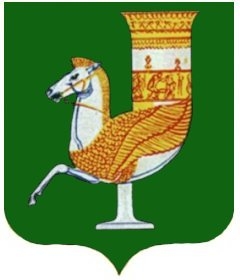 П  О  С  Т  А  Н  О  В  Л  Е  Н  И  Е   АДМИНИСТРАЦИИ   МУНИЦИПАЛЬНОГО  ОБРАЗОВАНИЯ «КРАСНОГВАРДЕЙСКИЙ  РАЙОН»От 12.05.2020 г. № 268 с. КрасногвардейскоеО внесении изменений в приложение к постановлению администрации МО «Красногвардейский район» № 190 от 29.03.2019 г. «Об утверждении административного регламента администрации муниципального образования «Красногвардейский район» по предоставлению муниципальной услуги «Предоставление земельных участков, находящихся в муниципальной собственности МО «Красногвардейский район», либо относящихся к землям государственная собственность на которые не разграничена, в постоянное (бессрочное) пользование, в безвозмездное пользование, в собственность, в аренду без проведения торгов»»	Рассмотрев информацию прокурора Красногвардейского района от 28.01.2020г. исх. № 5-86-2020/173 «Об изменениях в федеральном законодательстве», в целях приведения в соответствие с действующим законодательством нормативных правовых актов администрации МО «Красногвардейский район», руководствуясь Уставом МО «Красногвардейский район»ПОСТАНОВЛЯЮ:1. Внести следующие изменения в приложение к постановлению администрации МО «Красногвардейский район» № 190 от 29.03.2019 г. «Об утверждении административного регламента администрации муниципального образования «Красногвардейский район» по предоставлению муниципальной услуги «Предоставление земельных участков, находящихся в муниципальной собственности МО «Красногвардейский район», либо относящихся к землям государственная собственность на которые не разграничена, в постоянное (бессрочное) пользование, в безвозмездное пользование, в собственность, в аренду без проведения торгов»»: 1.1. Наименование раздела 2 изложить в следующей редакции «2. Стандарт предоставления муниципальной услуги, единый стандарт».1.2. Раздел 2 дополнить пунктом 2.21. следующего содержания:«2.21.    Отдел    земельно   -  имущественных      отношений     администрации муниципального образования «Красногвардейский район при предоставлении муниципальной услуги руководствуется требованиями единого стандарта, устанавливаемого Правительством Российской Федерации, в случаях предусмотренных федеральными законами».	2.  Опубликовать настоящее постановление в газете Красногвардейского района «Дружба» и разместить на официальном сайте администрации района в сети «Интернет». 	3.  Контроль    за   исполнением   данного   постановления    возложить    отдел земельно-имущественных отношений администрации МО «Красногвардейский район (Тхакушинов А.А.).	4. Настоящее постановление вступает в силу с момента его опубликования. Глава МО «Красногвардейский   район»					           А.Т. Османов        